 Lale 4 ala    al.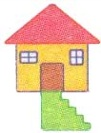 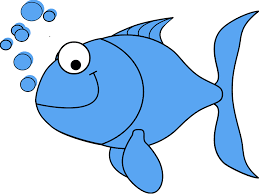  Elle Ela elle 1   elle.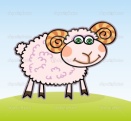  Lale 2   al elle.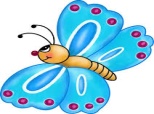  Ela Lale 3  el ele.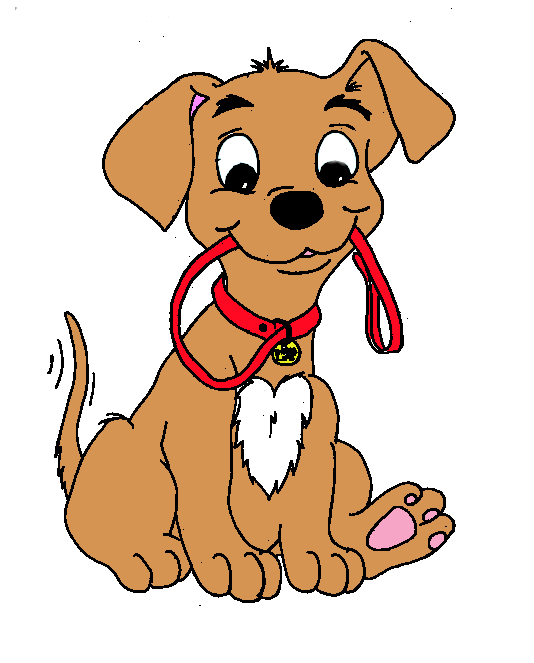 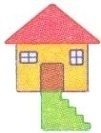   Lale  Ela el ele.